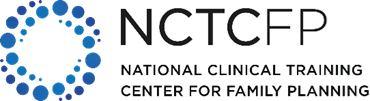 Official Podcast TranscriptTitle: Introducing the Clinical Training Center for Sexual and Reproductive HealthSpeaker:  Kristin Metcalf-Wilson, DNPDuration: 00:05:17Katherine Atcheson (00:05):Hello, and welcome to a special minisode of the Family Planning Files, a podcast from the National Clinical Training Center for Family Planning. I'm your host, Katherine Atcheson. On today's minisode, we'll be talking with our Associate Clinical Director, Kristin Metcalf-Wilson, DNP, about some exciting upcoming changes through the NCTCFP and the Family Planning Files. Welcome, Kristin.Kristin Metcalf-Wilson (00:31):Hi, Katherine. So happy to be here with you today.Katherine Atcheson (00:33):To start for our listeners, Kristin, why don't you tell us a little bit about what's been going on behind the scenes at the NCTCFP for the past few months?Kristin Metcalf-Wilson (00:43):Well, of course. Over the last several months we've been working really hard to revamp the clinical training website and to make it more engaging and user-friendly and to make products and events even easier to locate. We've also updated our logo and graphics. But the biggest change is that we will go from being called the National Clinical Training Center for Family Planning to the Clinical Training Center for Sexual and Reproductive Health, or CTCSRH. And the podcast will no longer be called Family Planning Files, but rather Clinical Chats, a podcast for sexual and reproductive health professionals.Katherine Atcheson (01:18):And why are we changing those names?Kristin Metcalf-Wilson (01:20):There are several reasons for the change. First family planning is a rather old-fashioned phrase. It can have some paternalistic, classist, and even racist connotation. As clinicians and other staff in the Title X network, we strive for providing services that are inclusive, welcoming, and patient-centered. So, shifting away from those connotations, even if they're not intended, is hopefully one way to demonstrate our commitment to those ideals.Kristin Metcalf-Wilson (01:45):Another reason is that family planning also implies a rather narrow range of services, preventing, spacing, and achieving healthy pregnancy. But Title X providers do so much more, including HIV and STI testing, treatment, and screening for other health conditions like cancer, substance use disorder, and hypertension, and providing referrals to clients that need them. Many people in the US rely on Title X for much of their primary care, and we want everyone to know that so many services are available throughout the network.Kristin Metcalf-Wilson (02:18):Finally, while our main aim is to support Title X providers and other staff, many clinicians may not think of themselves as family planning clinicians, but they do provide a number of sexual and reproductive health services in their day-to-day practices. We want them to feel welcome to access all of our resources as well.Katherine Atcheson (02:37):That seems like a lot of really good reasons, but our mission is still the same, and clinicians and other listeners can expect the same high quality education products and support after the change, right?Kristin Metcalf-Wilson (02:49):Absolutely Katherine. We will still be providing the training and technical assistance the Title X network has come to expect and rely on, just known as CTCSRH. Over the next couple of months, you'll notice some changes on our website, our emails, and other materials, this culminating in our official grand rebranding at our virtual conference in September. It's still us, but it's a new name, with a fresh coat of paint.Katherine Atcheson (03:16):Well, this is all exciting news and we're so thrilled to be able to share it with our audience here. If you're already subscribed to our podcast, there's no need to change anything. You'll continue to get new episodes when they release, and you'll see our podcast listed under our new name on iTunes, Google Podcast, Spotify, Stitcher, or wherever you listen to podcasts. You can also find all previous podcast episodes on our website, ctcsrh.org, along with registration for our virtual conference.Katherine Atcheson (03:45):Finally, we're still on Twitter @ctcshr, all lowercase, and also on LinkedIn as the Clinical Training Center for Sexual and Reproductive Health. The Clinical Training Center for Sexual and Reproductive Health is funded by the Office of Population Affairs to provide continuing education, training, and technical assistance to Title X grantees, sub-recipients, and service sites, and is supported by DHHS grant number 5 FPTPA 006031-02-00.Katherine Atcheson (04:17):This podcast is intended for informational purposes only and does not constitute legal or medical advice or endorsement of a specific product. Opinions expressed herein are the views of the contributors and do not necessarily reflect the official positions of the Department of Health and Human Services, or DHHS, Office of the Assistant Secretary of Health, or OASH, and or the Office of Population Affairs, or OPA. No official support or endorsement by DHHS, OASH, and or OPA is intended or should be inferred.Katherine Atcheson (04:50):Theme music written by Dan Jones and performed by Dan Jones and the Squids. Other production support provided by the Collaborative to Advance Health Services at the University of Missouri-Kansas City School of Nursing and Health Studies. And finally, thank you to our listeners for tuning in today. We hope that you'll join us next time for a brand-new episode of Clinical Chats.